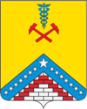    МКОУ ДПО «Курсы гражданской обороны» муниципального образования Гулькевичский район                                               ПАМЯТКА                                    ПАВОДОК (НАВОДНЕНИЕ)КАК ДЕЙСТВОВАТЬ ВО ВРЕМЯ ПАВОДКА, НАВОДНЕНИЯДействия в случае угрозы возникновение наводнения, паводка:• Внимательно слушайте информацию о чрезвычайной ситуации и инструкции о порядке действий, не пользуйтесь без необходимости телефоном, чтобы он был свободным для связи с вами.• Сохраняйте спокойствие, предупредите соседей, окажите помощь инвалидам, детям и людям преклонного возраста.· Узнайте в местных органах государственной власти и местного самоуправления место сбора жителей для эвакуации и готовьтесь к ней.· Подготовьте документы, одежду, наиболее необходимые вещи, запас продуктов питания на несколько дней, медикаменты. Сложите все в чемодан. Документы сохраняйте в водонепроницаемом пакете.· Разъедините все потребители электрического тока от электросети, выключите газ.· Перенесите ценные вещи и продовольствие на верхние этажи или поднимите на верхние полки.· Перегоните скот, который есть в вашем хозяйстве, на возвышенную местность.Действия в зоне внезапного затопления во время наводнения, паводка:· Сохраняйте спокойствие, не паникуйте.· Быстро соберите необходимые документы, ценности, лекарства, продукты и прочие необходимые вещи.· Окажите помощь детям, инвалидам и людям преклонного возраста. Они подлежат эвакуации в первую очередь.· По возможности немедленно оставьте зону затопления.· Перед выходом из дома отключите электро- и газоснабжение, погасите огонь в печах. Закройте окна и двери, если есть время - закройте окна и двери первого этажа досками (щитами).· Отворите хлев - дайте скоту возможность спасаться.· Поднимитесь на верхние этажи. Если дом одноэтажный - займите чердачные помещения.· До прибытия помощи оставайтесь на верхних этажах, крышах, деревьях или других возвышениях, сигнализируйте спасателям, чтобы они имели возможность быстро вас обнаружить.· Проверьте, нет ли вблизи пострадавших, окажите им, по возможности, помощь.· Оказавшись в воде, снимите с себя тяжёлую одежду и обувь, отыщите вблизи предметы, которыми можно воспользоваться до получения помощи.· Не переполняйте спасательные средства (катера, лодки, плоты).                                                                   ЗАПИШИТЕ!ТелефоныЕдиной Дежурно-ДиспетчерскойСлужбы8 – (86160) – 5 – 19 – 108 – (86160) – 5 – 12 – 75